ASWIN 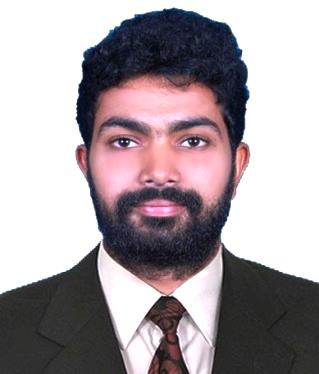 Mail id:	Aswin-392052@2freemail.com CAREER SUMMARYBachelor Degree in Electrical and Electronics Engineering.Completed a Safety based certification course named NEBOSH.Two-year professional experience as an operation executive.Having professional knowledge and experience in Engineering Designing.Domestic electrical and electronics working experience.EDUCATIONAL QUALIFICATIONBachelor of Technology in Electrical and Electronics EngineeringUnder Calicut University in India on 2012-16NEBOSHIIFSHigher Secondary Education (HSE) Under CBSE in India on 20011-12Secondary Education Under CBSE in India till 2010PROFESSIONAL EXPERIENCE SUMMARYDesignation: Operation Executive [Jul 2016- Nov 2018]Company: TCS ION Ernakulum-India Worked as part of the company and did all the duties and responsibility they gave with all my sincerity.Duties and Responsibilities:- The main duty is to conduct online Examinations. Implementing new updates of software and hardware in the client platform.Configuring of IP pools using DHCP.Network and Power audits.Training of the associates related to the particular examinations. Team Management and coordination. Responsible for the complete examination going on in a particular centre.Promotion of the software introduced by the company.SKILLSElectrical and Electronics workings and designing.3D CAD.Good in documentation using Microsoft Word, Excel, Power point.  Event Co-coordinator.  Resourceful and Creative.  Ability to take personal responsibility  Problem Solving.Hardware and Networking.INTERNSHIP AND WORKSHOPS ATTENDED Attended an Industrial Visit to Kwality Photonics, Hyderabad in 2014 for LED making and PCB design. Attended a workshop on PIC microchip programming and burning conducted by Emprise Technologies in 2014. ACADEMIC PROJECTS AND SEMINARMini Project: Sun Tracking Solar Panel by LDR.Main Project: Vehicle anti-theft system using solenoid valve.Seminar: Spherical Actuators.LANGUAGES KNOWN English  (speak read write) Hindi speak (speak read write) Malayalam (speak read write) Tamil  (speak) SOFTWARE SKILLS AutoCAD Solids works. MS office. Proteus8. Micro Pic Programming. Adobe designing software.Linux.Simulink.HOBBIES Sports.Reading.Biking  Exploring.Nationality: Indian Date of birth: 12.07.1994 Sex: Male  Marital Status: Single Driving License: Holds valid Indian LicenseVisa Status: Visiting Visa ( Valid through : 20thAugust 2019)